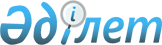 2011-2013 жылдарға арналған аудандық бюджет туралы
					
			Күшін жойған
			
			
		
					Жамбыл облысы Меркі ауданы мәслихатының 2010 жылғы 25 желтоқсандағы N 41-3 Шешімі. Жамбыл облысы Меркі ауданының Әділет басқармасында 2011 жылғы 19 қаңтарда 6-6-89 нөмірімен тіркелді. Қолданылу мерзімінің аяқталуына байланысты күші жойылды (Жамбыл облыстық Әділет департаментінің 2013 жылғы 11 наурыздағы N 2-2-17/388 хаты)      Ескерту. Қолданылу мерзімінің аяқталуына байланысты күші жойылды (Жамбыл облыстық Әділет департаментінің 11.03.2013 № 2-2-17/388 хаты).

      РҚАО ескертпесі:

      Мәтінде авторлық орфография және пунктуация сақталған.

      Қазақстан Республикасының 2008 жылғы 4 желтоқсандағы Бюджет Кодексінің 75-бабына, «Қазақстан Республикасындағы жергілікті мемлекеттік басқару және өзін-өзі басқару туралы» Қазақстан Республикасы 2001 жылғы 23 қаңтардағы Заңының 6-бабына сәйкес, аудандық мәслихат ШЕШІМ ЕТЕДІ:



      1. 2011-2013 жылдарға арналған аудандық бюджет 1,2,3 - қосымшаларға сәйкес, оның ішінде 2011 жылға мынадай көлемдерде бекітілсін:

      1) кірістер - 5 190 403 мың теңге, оның ішінде:

      салықтық түсімдер – 940 479 мың теңге;

      салықтық емес түсімдер – 39 251 мың теңге;

      негізгі капиталды сатудан түсетін түсімдер – 9 177 мың теңге;

      трансферттердің түсімдері – 4 201 496 мың теңге;

      2) шығындар – 5 206 992 мың теңге;

      3) таза бюджеттік кредиттеу – 9 198 мың теңге;

      бюджеттік кредиттер – 9 837 мың теңге;

      бюджеттік кредиттерді өтеу – 639 мың теңге;

      4) қаржылық активтерімен операциялар бойынша сальдо – 0 мың теңге;

      қаржы активтерін сатып алу – 0 мың теңге;

      мемлекеттік қаржы активтерін сатудан түсетін түсім – 0 мың теңге;

      5) бюджеттің тапшылығы (профициті) – -25 787 мың теңге;

      6) бюджет тапшылығын қаржыландыру (профицитті пайдалану) – 25 787 мың теңге;

      қарыздар түсімі – 9792;

      қарыздарды өтеу – 594;

      бюджет қаражатының пайдаланылатын қалдықтары – 16589.      Ескерту. 1-тармаққа өзгерту және толықтыру енгізілді - Меркі ауданы мәслихатының 2011.03.29 № 42-4; 2011.04.26 № 43-3; 2011.09.02 № 45-4; 2011.11.09 № 47-4 (2011 жылдың 1 қаңтарынан қолданысқа енгізіледі) Шешімімен.



      2. 2011 жылға облыстық бюджет қаржысы есебінен субвенция көлемі 3010172 мың теңге сомасында көзделгені ескертілсін.



      3. «Агроөнеркәсіптік кешенді және ауылдық аумақтарды дамытуды мемлекеттік реттеу туралы» Қазақстан Республикасының 2005 жылғы 8 шілдедегі Заңының 18-бабына сәйкес, 2011-2013 жылдардағы аудандық бюджеттен қаржыландырылатын ауылдық елді мекендерде жұмыс істейтін әлеуметтік қамсыздандыру, білім беру, мәдениет және спорт ұйымдарының мамандарына қала жағдайында осы қызмет түрлерімен айналысатын мамандардың ставкаларымен салыстырғанда айлықтары мен тарифтік ставкаларының 25 пайыз мөлшерінде үстем ақы төлеу үшін қаржы көзделсін.



      4. Аудандық жергілікті атқарушы органның резерві 6 000 мың теңге мөлшерінде бекітілсін.      Ескерту. 4-тармаққа өзгерту енгізілді - Меркі ауданы мәслихатының 2011.11.09 № 47-4 (2011 жылдың 1 қаңтарынан қолданысқа енгізіледі) Шешімімен.



      5. 2011 жылға арналған жергілікті бюджетті атқару процесінде секвестрлеуге жатпайтын жергілікті бюджеттік бағдарламалардың тізбесі 4 қосымшаға сәйкес бекітілсін.



      6. 2011 жылға арналған ауылдық округтерінің бюджеттік бағдарламалар тізбесі 5-қосымшаға сәйкес бекітілсін.



      7. Ауыл шаруашылық мақсатында жер учаскелерін сатудан ауданның бюджетіне түсетін түсімдердің көлемі 6 қосымшаға сәйкес бекітілсін.



      8. Осы шешім Әділет органдарында мемлекеттік тіркеуден өткен күннен бастап күшіне енеді және 2011 жылдың 1 қаңтарынан қолданысқа енгізіледі.      Аудандық мәслихат                          Аудандық мәслихат

      сессиясының төрағасы:                      хатшысы:

      Е. Міралиев                                Т. Олжабай

Меркі аудандық мәслихатының

2010 жылғы 25 желтоқсандағы

№ 41-3 шешіміне № 1-қосымша

  2011 жылға арналған аудандық бюджет      Ескерту. 1-қосымша жаңа редакцияда - Меркі ауданы мәслихатының 2011.11.09 № 47-4 (2011 жылдың 1 қаңтарынан қолданысқа енгізіледі) Шешімімен.  

Меркі аудандық мәслихатының

2010 жылғы 25 желтоқсандағы

№ 41-3 шешіміне № 2 қосымша 2012 жылға арналған аудандық бюджет

Меркі аудандық мәслихатының

2010 жылғы 25 желтоқсандағы 

№ 41-3 шешіміне № 3 қосымша  2013 жылға арналған аудандық бюджет

Меркі аудандық мәслихатының

2010 жылғы 25 желтоқсандағы

№ 41-3 шешімініе № 4 – қосымша 2011 жылға арналған аудандық бюджеттін орындалу процессінде секвестрлеуге жатпайтын жергілікті бюджеттік бағдарламалардың тізбесі

Меркі аудандық мәслихатының

2010 жылғы 25 желтоқсандағы

№ 41-3 шешімініе № 5 – қосымша  2011 жылға арналған ауылдық округтерінің бюджеттік бағдарламалар тізбесі

Меркі аудандық мәслихатының

2010 жылғы 25 желтоқсандағы

№ 41-3 шешімініе № 6 – қосымшаАуыл шаруашылық мақсатындағы жер учаскелерін сатудан ауданның бюджетіне түсетін түсімдердің көлемі
					© 2012. Қазақстан Республикасы Әділет министрлігінің «Қазақстан Республикасының Заңнама және құқықтық ақпарат институты» ШЖҚ РМК
				СанатыСанатыСанатыСанатыСомасы, мың теңгеСыныбыСыныбыСыныбыСомасы, мың теңгеІшкі сыныбыІшкі сыныбыСомасы, мың теңгеАтауыСомасы, мың теңге111231. КІРІСТЕР5 190 4031Салықтық түсімдер940 479О1Табыс салығы156 5332Жеке табыс салығы156 533О3Әлеуметтік салық127 7141Әлеуметтік салық127 714О4Меншікке салынатын салықтар397 0131Мүлікке салынатын салықтар328 6683Жер салығы7 3504Көлік құралдарына салынатын салық58 3655Бірыңғай жер салығы2 630О5Тауарларға, жұмыстарға және қызмет көрсетуге салынатын ішкі салықтар250 5012Акциздер236 0483Табиғи және басқа ресурстарды пайдаланғаны үшін түсетін түсімдер5 6604Кәсіпкерлік және кәсіби қызметті жүргізгені үшін алынатын алымдар8 1285Құмар ойын бизнесі665О8Заңдық мәнді іс-әрекеттерді жасағаны және (немесе) құжаттар бергені үшін оған уәкілеттігі бар мемлекеттік органдар немесе лауазымды адамдар алатын міндетті төлемдер8 7181Мемлекеттік баж8 7182Салықтық емес түсімдер39 251О1Мемлекеттік меншіктен түсетін кірістер3771Мемлекеттік кәсіпорындардың таза кірісі бөлігіндегі түсімдер15Мемлекет меншігіндегі мүлікті жалға беруден түсетін кірістер376О4Мемлекеттік бюджеттен қаржыландырылатын, сондай - ақ Қазақстан Республикасы Ұлттық Банкінің бюджетінен (шығыстар сметасынан) ұсталатын және қаржыландырылатын мемлекеттік мекемелер салатын айыппұлдар, өсімпұлдар, санкциялар, өндіріп алулар25 6691Мұнай секторы ұйымдарынан түсетін түсімдерді қоспағанда, мемлекеттік бюджеттен қаржыландырылатын, сондай - ақ Қазақстан Республикасы Ұлттық Банкінің бюджетінен (шығыстар сметасынан) ұсталатын және қаржыландырылатын мемлекеттік мекемелер салатын айыппұл25 669О6Басқа да салықтық емес түсімдер13 2051Басқа да салықтық емес түсімдер13 2053Негізгі капиталды сатудан түсетін түсімдер9 177О3Жерді және материалдық емес активтерді сату9 1771Жерді сату8 1132Материалдық емес активтерді сату1 0644Трансферттердің түсімдері4 201 496О2Мемлекеттік басқарудың жоғары тұрған органдарынан түсетін трансферттер4 201 4962Облыстық бюджеттен түсетін трансферттер4 201 496Функционалдық топФункционалдық топФункционалдық топФункционалдық топСомасы, мың теңгеБюджеттік бағдарламалардың әкімшісіБюджеттік бағдарламалардың әкімшісіБюджеттік бағдарламалардың әкімшісіСомасы, мың теңгеБағдарламаБағдарламаСомасы, мың теңгеАтауыСомасы, мың теңге111232. Шығындар520699201Жалпы сипаттағы мемлекеттiк қызметтер365217112Аудан (облыстық маңызы бар қала) мәслихатының аппараты20727001Аудан (облыстық маңызы бар қала) мәслихатының қызметін қамтамасыз ету жөніндегі қызметтер18227003Мемлекеттік органдардың күрделі шығыстары2500122Аудан (облыстық маңызы бар қала) әкімінің аппараты177515001Аудан (облыстық маңызы бар қала) әкімінің қызметін қамтамасыз ету жөніндегі қызметтер76316002Ақпараттық жүйелер құру600003Мемлекеттік органдардың күрделі шығыстары100599123Қаладағы аудан, аудандық маңызы бар қала, кент, ауыл (село), ауылдық (селолық) округ әкімінің аппараты138352001Қаладағы аудан, аудандық маңызы бар қаланың, кент, ауыл (село), ауылдық (селолық) округ әкімінің қызметін қамтамасыз ету жөніндегі қызметтер137702022Мемлекеттік органдардың күрделі шығыстары650452Ауданның (облыстық маңызы бар қаланың) қаржы бөлімі15189001Аудандық бюджетті орындау және коммуналдық меншікті (облыстық маңызы бар қала) саласындағы мемлекеттік саясатты іске асыру жөніндегі қызметтер13389003Салық салу мақсатында мүлікті бағалауды жүргізу1800453Ауданның (облыстық маңызы бар қаланың) экономика және бюджеттік жоспарлау бөлімі13434001Экономикалық саясатты, мемлекттік жоспарлау жүйесін қалыптастыру мен дамыту және ауданды (облыстық маңызы бар қаланы) басқару саласындағы мемлекеттік саясатты іске асыру жөніндегі қызметтер12934004Мемлекеттік органдардың күрделі шығыстары50002Қорғаныс520122Аудан (облыстық маңызы бар қала) әкімінің аппараты520005Жалпыға бірдей әскери міндетті атқару шеңберіндегі іс-шаралар52003Қоғамдық тәртіп, қауіпсіздік, құқықтық, сот, қылмыстық-атқару қызметі2484458Ауданның (облыстық маңызы бар қаланың) тұрғын үй-коммуналдық шаруашылығы, жолаушылар көлігі және автомобиль жолдары бөлімі2484021Елді мекендерде жол жүрісі қауіпсіздігін қамтамасыз ету248404Бiлiм беру3869964471Ауданның (облыстық маңызы бар қаланың) білім, дене тәрбиесі және спорт бөлімі172578003Мектепке дейінгі тәрбие ұйымдарының қызметін қамтамасыз ету172578471Ауданның (облыстық маңызы бар қаланың) білім, дене тәрбиесі және спорт бөлімі36357025Мектеп мұғалімдеріне және мектепке дейінгі ұйымдардың тәрбиешілеріне біліктілік санаты үшін қосымша ақы көлемін ұлғайту36357123Қаладағы аудан, аудандық маңызы бар қала, кент, ауыл (село), ауылдық (селолық) округ әкімінің аппараты15063005Ауылдық (селолық) жерлерде балаларды мектепке дейін тегін алып баруды және кері алып келуді ұйымдастыру15063471Ауданның (облыстық маңызы бар қаланың) білім, дене тәрбиесі және спорт бөлімі2783146004Жалпы білім беру2677354005Балалар мен жеткіншектерге қосымша білім беру105792471Ауданның (облыстық маңызы бар қаланың) білім, дене тәрбиесі және спорт бөлімі51181007Кәсіптік оқытуды ұйымдастыру51181466Ауданның (облыстық маңызы бар қаланың) сәулет, қала құрылысы және құрылыс бөлімі720093037Білім беру объектілерін салу және реконструкциялау720093471Ауданның (облыстық маңызы бар қаланың) білім, дене тәрбиесі және спорт бөлімі91546008Ауданның (областык маңызы бар қаланың) мемлекеттік білім беру мекемелерінде білім беру жүйесін ақпараттандыру19912009Ауданның (облыстық маңызы бар қаланың) мемлекеттік білім беру мекемелер үшін оқулықтар мен оқу-әдістемелік кешендерді сатып алу және жеткізу43027020Жетім баланы (жетім балаларды) және ата-аналарының қамқорынсыз қалған баланы (балаларды) күтіп-ұстауға асыраушыларына ай сайынғы ақшалай қаражат төлемдері14107023Үйде оқытылатын мүгедек балаларды жабдықпен, бағдарламалық қамтыммен қамтамасыз ету1450006Әлеуметтiк көмек және әлеуметтiк қамсыздандыру190830123Қаладағы аудан, аудандық маңызы бар қала, кент, ауыл (село), ауылдық (селолық) округ әкімінің аппараты7745003Мұқтаж азаматтарға үйінде әлеуметтік көмек көрсету7745451Ауданның (облыстық маңызы бар қаланың) жұмыспен қамту және әлеуметтік бағдарламалар бөлімі158601002Еңбекпен қамту бағдарламасы7018004Ауылдық жерлерде тұратын денсаулық сақтау, білім беру, әлеуметтік қамтамасыз ету, мәдениет және спорт мамандарына отын сатып алуға Қазақстан Республикасының заңнамасына сәйкес әлеуметтік көмек көрсету3536005Мемлекеттік атаулы әлеуметтік көмек7939006Тұрғын үй көмегі500007Жергілікті өкілетті органдардың шешімі бойынша мұқтаж азаматтардың жекелеген топтарына әлеуметтік көмек13394010Үйде тәрбиеленіп оқытылатын мүгедек балаларды материалдық қамтамасыз ету470001618 жасқа дейінгі балаларға арналған мемлекеттік жәрдемақылар95808017Мүгедектерді оңалту жеке бағдарламасына сәйкес, мұқтаж мүгедектерді міндетті гигиеналық құралдармен қамтамасыз етуге, және ымдау тілі мамандарының, жеке көмекшілердің қызмет көрсету12341023Жұмыспен қамту орталықтарының қызметін қамтамасыз ету13365451Ауданның (облыстық маңызы бар қаланың) жұмыспен қамту және әлеуметтік бағдарламалар бөлімі24484001Жергілікті деңгейде халық үшін әлеуметтік бағдарламаларды жұмыспен қамтуды қамтамасыз етуді іске асыру саласындағы мемлекеттік саясатты іске асыру жөніндегі қызметтер23761011Жәрдемақыларды және басқа да әлеуметтік төлемдерді есептеу, төлеу мен жеткізу бойынша қызметтерге ақы төлеу72307Тұрғын үй-коммуналдық шаруашылық182803466Ауданның (облыстық маңызы бар қаланың) сәулет, қала құрылысы және құрылыс бөлімі14655004Инженерлік коммуникациялық инфрақұрылымды дамыту және жайластыру12655018Жұмыспен қамту 2020 бағдарламасы шеңберінде инженерлік коммуникациялық инфрақұрылымды дамыту2000123Қаладағы аудан, аудандық маңызы бар қала, кент, ауыл (село), ауылдық (селолық) округ әкімінің аппараты13411014Елді мекендерді сумен жабдықтауды ұйымдастыру13411458Ауданның (облыстық маңызы бар қаланың) тұрғын үй-коммуналдық шаруашылығы, жолаушылар көлігі және автомобиль жолдары бөлімі61678012Сумен жабдықтау және су бөлу жүйесінің қызмет етуі53447028Коммуналдық шаруашылығын дамыту300033Инжернерлік- коммуникациялық инфрақурылында дамыту, орналастыру және (немесе) сатып алу7931466Ауданның (облыстық маңызы бар қаланың) сәулет, қала құрылысы және құрылыс бөлімі19419006Сумен жабдықтау жүйесін дамыту19419123Қаладағы аудан, аудандық маңызы бар қала, кент, ауыл (село), ауылдық (селолық) округ әкімінің аппараты12746008Елді мекендерде көшелерді жарықтандыру4672009Елді мекендердің санитариясын қамтамасыз ету4684011Елді мекендерді аббаттандыру мен көгалдандыру3390458Ауданның (облыстық маңызы бар қаланың) тұрғын үй-коммуналдық шаруашылығы, жолаушылар көлігі және автомобиль жолдары бөлімі60894015Елді мекендердегі көшелерді жарықтандыру47233017Жерлеу орындарын күтіп- ұстау және туысы жоқтарды жерлеу150018Елді мекендерді абаттандыру және көгалдандыру1351108Мәдениет, спорт, туризм және ақпараттық кеңiстiк156623455Ауданның (облыстық маңызы бар қаланың) мәдениет және тілдерді дамыту бөлімі68689003Мәдени-демалыс жұмысын қолдау68689471Ауданның (облыстық маңызы бар қаланың) білім, дене тәрбиесі және спорт бөлімі760014Аудандық (облыстық маңызы бар қалалық) деңгейде спорттық жарыстар өткiзу200015Әртүрлi спорт түрлерi бойынша аудан (облыстық маңызы бар қала) құрама командаларының мүшелерiн дайындау және олардың облыстық спорт жарыстарына қатысуы560455Ауданның (облыстық маңызы бар қаланың) мәдениет және тілдерді дамыту бөлімі45223006Аудандық (қалалық) кiтапханалардың жұмыс iстеуi44973007Мемлекеттік тілді және Қазақстан халықтарының басқа да тілдерін дамыту250456Ауданның (облыстық маңызы бар қаланың) ішкі саясат бөлімі17306002Газеттер мен журналдар арқылы мемлекеттік ақпараттық саясат жүргізу жөніндегі қызметтер17306455Ауданның (облыстық маңызы бар қаланың) мәдениет және тілдерді дамыту бөлімі6133001Жергілікті деңгейде тілдерді және мәдениетті дамыту саласындағы мемлекеттік саясатты іске асыру жөніндегі қызметтер6133456Ауданның (облыстық маңызы бар қаланың) ішкі саясат бөлімі18512001Жергілікті деңгейде ақпарат мемлекеттілікті нығайту және азаматтардың әлеуметтік сенімділігін қалыптастыру саласында мемлекеттік саясатты іске асыру жөніндегі қызметтер6936003Жастар саясаты саласындағы өңірлік бағдарламаларды iске асыру1157610Ауыл, су, орман, балық шаруашылығы, ерекше қорғалатын табиғи аумақтар, қоршаған ортаны және жануарлар дүниесін қорғау, жер қатынастары124561454Ауданның (облыстық маңызы бар қаланың) кәсіпкерлік және ауыл шаруашылығы бөлімі3148099Республикалық бюджеттен берілетін нысаналы трансферттер есебiнен аудандардың (облыстық маңызы бар қалалардың) бюджеттеріне ауылдық елді мекендер саласының мамандарын әлеуметтік қолдау шараларын іске асыру3148466Ауданның (облыстық маңызы бар қаланың)сәулет,қала құрылысы және құрылыс бөлімі80010Ауыл шаруашылығы объектілерін дамыту800473Ауданның (облыстық маңызы бар қаланың) ветеринария бөлімі27371001Жергілікті деңгейде ветеринария саласындағы мемлекеттік саясатты іске асыру жөніндегі қызметтер7716003Мемлекеттік органдардың күрделі шығыстары3875005Мал көмінділерінің (биотермимиялық шұңқырлардың ) жұмыс істеуін қамтамасыз ету961006Ауру жануарларды санитарлық союды ұйымдастыру4200007Қаңғыбас иттер мен мысықтарды аулауды және жоюды ұйымдастыру1500008Алып қойылатын және жойылатын ауру жануарлардың, жануарлардан алынтын өнімдер мен шикізаттың құнын иелеріне өтеу9119463Ауданның (облыстық маңызы бар қаланың) жер қатынастары бөлімі11647001Аудан (облыстық маңызы бар қала) аумағында жер қатынастарын реттеу саласындағы мемлекеттік саясатты іске асыру жөніндегі қызметтер6932004Жердi аймақтарға бөлу жөнiндегi жұмыстарды ұйымдастыру3000006Аудандық маңызы бар қалалардың, кенттердiң, ауылдардың (селолардың), ауылдық (селолық) округтердiң шекарасын белгiлеу кезiнде жүргiзiлетiн жерге орналастыру1500007Мемлекеттік органдардың күрделі шығыстары215473Ауданның (облыстық маңызы бар қаланың) ветеринария бөлімі81595011Эпизоотияға қарсы іс-шаралар жүргізу8159511Өнеркәсіп, сәулет, қала құрылысы және құрылыс қызметі8041466Ауданның (облыстық маңызы бар қаланың)сәулет,қала құрылысы және құрылыс бөлімі8041001Құрылыс, облыс қалаларының, аудандарының және елді мекендерінің сәулеттік бейнесін жақсарту саласындағы мемлекеттік саясатты іске асыру және ауданның (облыстық маңызы бар қаланың) аумағын оңтайла және тиімді қала құрылыстық игеруді қамтамасыз ету жөніндегі қызметтер804112Көлік және коммуникация238194458Ауданның (облыстық маңызы бар қаланың) тұрғын үй-коммуналдық шаруашылығы, жолаушылар көлігі және автомобиль жолдары бөлімі238194023Автомобиль жолдарының жұмыс істеуін қамтамасыз ету23819413Басқалар49636451Ауданның (облыстық маңызы бар қаланың) жұмыспен қамту және әлеуметтік бағдарламалар бөлімі3120022"Бизнестің жол картасы -2020" бағдарламасы шеңберінде жеке кәсіпкерлікті қолдау3120452Ауданның (облыстық маңызы бар қаланың) қаржы бөлімі6000012Ауданның (облыстық маңызы бар қаланың) жергілікті атқарушы органының резерві6000454Ауданның (облыстық маңызы бар қаланың) кәсіпкерлік және ауыл шаруашылығы бөлімі17562001Жергілікті деңгейде кәсіпкерлік, өнеркәсіп және ауыл шаруашылығы саласындағы мемлекеттік саясатты іске асыру жөніндегі қызметтер17562458Ауданның (облыстық маңызы бар қаланың) тұрғын үй-коммуналдық шаруашылығы, жолаушылар көлігі және автомобиль жолдары бөлімі11316001Жергілікті деңгейде тұрғын үй-коммуналдық шаруашылығы жолаушылар көлігі және автомобиль жолдары саласындағы мемлекеттік саясатты іске асыру жөніндегі қызметтер11316471Ауданның (облыстық маңызы бар қаланың) білім, дене тәрбиесі және спорт бөлімі11638001Білім, дене шынықтыру және спорт бөлімі қызметін қамтамасыз ету1163815Трансферттер18119452Ауданның (облыстық маңызы бар қаланың) қаржы бөлімі18119006Нысаналы пайдаланылмаған (толық пайдаланылмаған) трансферттерді қайтару16752024Мемлекеттік органдардың функцияларын мемлекеттік басқарудың төмен тұрған деңгейлерінен жоғарғы деңгейлерге беруге байланысты жоғары тұрған бюджеттерге берілетін ағымдағы нысаналы трансферттер13673. Таза бюджеттік кредит беру9198Бюджеттік кредиттер983710Ауыл, су, орман, балық шаруашылығы, ерекше қорғалатын табиғи аумақтар, қоршаған ортаны және жануарлар дүниесін қорғау, жер қатынастары9837Ауыл шаруашылығы9837454Ауданның (облыстық маңызы бар қаланың) кәсіпкерлік және ауыл шаруашылығы бөлімі9837009Ауылдық елді мекендердің әлеуметтік саласының мамандарын әлеуметтік қолдау шараларын іске асыру үшін жергілікті атқарушы органдарға берілетін бюджеттік кредиттер9837Функционалдық топФункционалдық топФункционалдық топФункционалдық топ000Бюджеттік бағдарламалардың әкімшісіБюджеттік бағдарламалардың әкімшісіБюджеттік бағдарламалардың әкімшісі000БағдарламаБағдарлама000Бюджеттік кредиттерді өтеу639СанатыСанаты000СыныбыСыныбы000Ішкі сыныбыІшкі сыныбы0005Бюджеттік кредиттерді өтеу63901Бюджеттік кредиттерді өтеу6391Мемлекеттік бюджеттен берілген бюджеттік кредиттерді өтеу6394. Қаржы активтерімен жасалатын операциялар бойынша сальдо0Қаржы активтерін сатып алу0мемлекеттік қаржылық активтерін сатудан түскен түсімдер05. Бюджет тапшылығы(профициті)-257876.Бюджет тапшылығын қаржыландыру (профицитін пайдалану)257877Қарыздар түсімі979201Мемлекеттік ішкі қарыздар97922Қарыз алу келісім шарттары97928Бюджет қаражатының пайдаланылатын қалдықтары1658901Бюджет қаражатының пайдаланылатын қалдықтары165891Бюджет қаражатының бос қалдықтары1658916Қарыздарды өтеу594452Ауданның (облыстық маңызы бар қаланың) қаржы бөлімі594008Жергілікті атқарушы органның жоғары тұрған бюджет алдындағы борышын өтеу594СанатыСанатыСанатыСанатыСомасы, мың теңгеСыныбыСыныбыСыныбыСомасы, мың теңгеІшкі сыныбыІшкі сыныбыСомасы, мың теңгеАтауыСомасы, мың теңге111231. КІРІСТЕР50274051Салықтық түсімдер851365О1Табыс салығы1342762Жеке табыс салығы134276О3Әлеуметтік салық1124611Әлеуметтік салық112461О4Меншікке салынатын салықтар3411511Мүлікке салынатын салықтар2771133Жер салығы102424Көлік құралдарына салынатын салық509425Бірыңғай жер салығы2854О5Тауарларға, жұмыстарға және қызмет көрсетуге салынатын ішкі салықтар2561432Акциздер2441253Табиғи және басқа ресурстарды пайдаланғаны үшін түсетін түсімдер43584Кәсіпкерлік және кәсіби қызметті жүргізгені үшін алынатын алымдар69005Құмар ойын бизнесі760О8Заңдық мәнді іс-әрекеттерді жасағаны және (немесе) құжаттар бергені үшін оған уәкілеттігі бар мемлекеттік органдар немесе лауазымды адамдар алатын міндетті төлемдер73341Мемлекеттік баж73342Салықтық емес түсімдер27780О1Мемлекеттік меншіктен түсетін кірістер2161Мемлекеттік кәсіпорындардың таза кірісі бөлігіндегі түсімдер355Мемлекет меншігіндегі мүлікті жалға беруден түсетін кірістер181О4Мемлекеттік бюджеттен қаржыландырылатын, сондай - ақ Қазақстан Республикасы Ұлттық Банкінің бюджетінен (шығыстар сметасынан) ұсталатын және қаржыландырылатын мемлекеттік мекемелер салатын айыппұлдар, өсімпұлдар, санкциялар, өндіріп алулар132371Мұнай секторы ұйымдарынан түсетін түсімдерді қоспағанда, мемлекеттік бюджеттен қаржыландырылатын, сондай - ақ Қазақстан Республикасы Ұлттық Банкінің бюджетінен (шығыстар сметасынан) ұсталатын және қаржыландырылатын мемлекеттік мекемелер салатын айыппұл13237О6Басқа да салықтық емес түсімдер143271Басқа да салықтық емес түсімдер143273Негізгі капиталды сатудан түсетін түсімдер11205О3Жерді және материалдық емес активтерді сату112051Жерді сату91832Материалдық емес активтерді сату20224Трансферттердің түсімдері4137055О2Мемлекеттік басқарудың жоғары тұрған органдарынан түсетін трансферттер41370552Облыстық бюджеттен түсетін трансферттер4137055Функционалдық топФункционалдық топФункционалдық топФункционалдық топСомасы, мың теңгеБюджеттік бағдарламалардың әкімшісіБюджеттік бағдарламалардың әкімшісіБюджеттік бағдарламалардың әкімшісіСомасы, мың теңгеБағдарламаБағдарламаСомасы, мың теңгеАтауыСомасы, мың теңге111232. Шығындар502740501Жалпы сипаттағы мемлекеттiк қызметтер277384112Аудан (облыстық маңызы бар қала) мәслихатының аппараты18980001Аудан (облыстық маңызы бар қала) мәслихатының қызметін қамтамасыз ету жөніндегі қызметтер18980122Аудан (облыстық маңызы бар қала) әкімінің аппараты108914001Аудан (облыстық маңызы бар қала) әкімінің қызметін қамтамасыз ету жөніндегі қызметтер90082002Ақпараттық жүйелер құру600003Мемлекеттік органдардың күрделі шығыстары18232123Қаладағы аудан, аудандық маңызы бар қала, кент, ауыл (село), ауылдық (селолық) округ әкімінің аппараты122810001Қаладағы аудан, аудандық маңызы бар қаланың, кент, ауыл (село), ауылдық (селолық) округ әкімінің қызметін қамтамасыз ету жөніндегі қызметтер121850022Мемлекеттік органдардың күрделі шығыстары960452Ауданның (облыстық маңызы бар қаланың) қаржы бөлімі13340001Аудандық бюджетті орындау және коммуналдық меншікті (облыстық маңызы бар қала) саласындағы мемлекеттік саясатты іске асыру жөніндегі қызметтер11240003Салық салу мақсатында мүлікті бағалауды жүргізу2100453Ауданның (облыстық маңызы бар қаланың) экономика және бюджеттік жоспарлау бөлімі13340001Экономикалық саясатты, мемлекттік жоспарлау жүйесін қалыптастыру мен дамыту және ауданды (облыстық маңызы бар қаланы) басқару саласындағы мемлекеттік саясатты іске асыру жөніндегі қызметтер12390004Мемлекеттік органдардың күрделі шығыстары95002Қорғаныс890122Аудан (облыстық маңызы бар қала) әкімінің аппараты890005Жалпыға бірдей әскери міндетті атқару шеңберіндегі іс-шаралар89003Қоғамдық тәртіп, қауіпсіздік, құқықтық, сот, қылмыстық-атқару қызметі3800458Ауданның (облыстық маңызы бар қаланың) тұрғын үй-коммуналдық шаруашылығы, жолаушылар көлігі және автомобиль жолдары бөлімі3800021Елді мекендерде жол жүрісі қауіпсіздігін қамтамасыз ету380004Бiлiм беру3971193471Ауданның (облыстық маңызы бар қаланың) білім, дене тәрбиесі және спорт бөлімі197545003Мектепке дейінгі тәрбие ұйымдарының қызметін қамтамасыз ету197545123Қаладағы аудан, аудандық маңызы бар қала, кент, ауыл (село), ауылдық (селолық) округ әкімінің аппараты12590005Ауылдық (селолық) жерлерде балаларды мектепке дейін тегін алып баруды және кері алып келуді ұйымдастыру12590471Ауданның (облыстық маңызы бар қаланың) білім, дене тәрбиесі және спорт бөлімі3325163004Жалпы білім беру3159177005Балалар мен жеткіншектерге қосымша білім беру165986471Ауданның (облыстық маңызы бар қаланың) білім, дене тәрбиесі және спорт бөлімі46681007Кәсіптік оқытуды ұйымдастыру46681471Ауданның (облыстық маңызы бар қаланың) білім, дене тәрбиесі және спорт бөлімі48025009Ауданның (облыстық маңызы бар қаланың) мемлекеттік білім беру мекемелер үшін оқулықтар мен оқу-әдістемелік кешендерді сатып алу және жеткізу35125023Үйде оқытылатын мүгедек балаларды жабдықпен, бағдарламалық қамтыммен қамтамасыз ету12900466Ауданның (облыстық маңызы бар қаланың) сәулет, қала құрылысы және құрылыс бөлімі341189037Білім беру объектілерін салу және реконструкциялау34118906Әлеуметтiк көмек және әлеуметтiк қамсыздандыру163583123Қаладағы аудан, аудандық маңызы бар қала, кент, ауыл (село), ауылдық (селолық) округ әкімінің аппараты8879003Мұқтаж азаматтарға үйінде әлеуметтік көмек көрсету8879451Ауданның (облыстық маңызы бар қаланың) жұмыспен қамту және әлеуметтік бағдарламалар бөлімі135375002Еңбекпен қамту бағдарламасы9838004Ауылдық жерлерде тұратын денсаулық сақтау, білім беру, әлеуметтік қамтамасыз ету, мәдениет және спорт мамандарына отын сатып алуға Қазақстан Республикасының заңнамасына сәйкес әлеуметтік көмек көрсету4000005Мемлекеттік атаулы әлеуметтік көмек18939006Тұрғын үй көмегі5130007Жергілікті өкілетті органдардың шешімі бойынша мұқтаж азаматтардың жекелеген топтарына әлеуметтік көмек11930010Үйде тәрбиеленіп оқытылатын мүгедек балаларды материалдық қамтамасыз ету610201618 жасқа дейінгі балаларға арналған мемлекеттік жәрдемақылар70212017Мүгедектерді оңалту жеке бағдарламасына сәйкес, мұқтаж мүгедектерді міндетті гигиеналық құралдармен қамтамасыз етуге, және ымдау тілі мамандарының, жеке көмекшілердің қызмет көрсету9224451Ауданның (облыстық маңызы бар қаланың) жұмыспен қамту және әлеуметтік бағдарламалар бөлімі19329001Жергілікті деңгейде халық үшін әлеуметтік бағдарламаларды жұмыспен қамтуды қамтамасыз етуді іске асыру саласындағы мемлекеттік саясатты іске асыру жөніндегі қызметтер18136011Жәрдемақыларды және басқа да әлеуметтік төлемдерді есептеу, төлеу мен жеткізу бойынша қызметтерге ақы төлеу119307Тұрғын үй-коммуналдық шаруашылық133872123Қаладағы аудан, аудандық маңызы бар қала, кент, ауыл (село), ауылдық (селолық) округ әкімінің аппараты3245014Елді мекендерді сумен жабдықтауды ұйымдастыру3245458Ауданның (облыстық маңызы бар қаланың) тұрғын үй-коммуналдық шаруашылығы, жолаушылар көлігі және автомобиль жолдары бөлімі28200012Сумен жабдықтау және су бөлу жүйесінің қызмет етуі28200466Ауданның (облыстық маңызы бар қаланың) сәулет, қала құрылысы және құрылыс бөлімі73717006Сумен жабдықтау жүйесін дамыту73717123Қаладағы аудан, аудандық маңызы бар қала, кент, ауыл (село), ауылдық (селолық) округ әкімінің аппараты3410008Елді мекендерде көшелерді жарықтандыру310011Елді мекендерді аббаттандыру мен көгалдандыру3100458Ауданның (облыстық маңызы бар қаланың) тұрғын үй-коммуналдық шаруашылығы, жолаушылар көлігі және автомобиль жолдары бөлімі25300015Елді мекендердегі көшелерді жарықтандыру12500017Жерлеу орындарын күтіп- ұстау және туысы жоқтарды жерлеу550018Елді мекендерді абаттандыру және көгалдандыру1225008Мәдениет, спорт, туризм және ақпараттық кеңiстiк117092455Ауданның (облыстық маңызы бар қаланың) мәдениет және тілдерді дамыту бөлімі32150003Мәдени-демалыс жұмысын қолдау32150471Ауданның (облыстық маңызы бар қаланың) білім, дене тәрбиесі және спорт бөлімі2860014Аудандық (облыстық маңызы бар қалалық) деңгейде спорттық жарыстар өткiзу1520015Әртүрлi спорт түрлерi бойынша аудан (облыстық маңызы бар қала) құрама командаларының мүшелерiн дайындау және олардың облыстық спорт жарыстарына қатысуы1340455Ауданның (облыстық маңызы бар қаланың) мәдениет және тілдерді дамыту бөлімі44567006Аудандық (қалалық) кiтапханалардың жұмыс iстеуi44257007Мемлекеттік тілді және Қазақстан халықтарының басқа да тілдерін дамыту310456Ауданның (облыстық маңызы бар қаланың) ішкі саясат бөлімі11280002Газеттер мен журналдар арқылы мемлекеттік ақпараттық саясат жүргізу жөніндегі қызметтер11280455Ауданның (облыстық маңызы бар қаланың) мәдениет және тілдерді дамыту бөлімі6150001Жергілікті деңгейде тілдерді және мәдениетті дамыту саласындағы мемлекеттік саясатты іске асыру жөніндегі қызметтер6150456Ауданның (облыстық маңызы бар қаланың) ішкі саясат бөлімі20085001Жергілікті деңгейде ақпарат мемлекеттілікті нығайту және азаматтардың әлеуметтік сенімділігін қалыптастыру саласында мемлекеттік саясатты іске асыру жөніндегі қызметтер7125003Жастар саясаты саласындағы өңірлік бағдарламаларды iске асыру1296010Ауыл, су, орман, балық шаруашылығы, ерекше қорғалатын табиғи аумақтар, қоршаған ортаны және жануарлар дүниесін қорғау, жер қатынастары54450473Ауданның (облыстық маңызы бар қаланың) ветеринария бөлімі39350001Жергілікті деңгейде ветеринария саласындағы мемлекеттік саясатты іске асыру жөніндегі қызметтер8850003Мемлекеттік органдардың күрделі шығыстары5100005Мал көмінділерінің (биотермимиялық шұңқырлардың ) жұмыс істеуін қамтамасыз ету11200006Ауру жануарларды санитарлық союды ұйымдастыру5800007Қаңғыбас иттер мен мысықтарды аулауды және жоюды ұйымдастыру2100008Алып қойылатын және жойылатын ауру жануарлардың, жануарлардан алынтын өнімдер мен шикізаттың құнын иелеріне өтеу6300463Ауданның (облыстық маңызы бар қаланың) жер қатынастары бөлімі15100001Аудан (облыстық маңызы бар қала) аумағында жер қатынастарын реттеу саласындағы мемлекеттік саясатты іске асыру жөніндегі қызметтер8950004Жердi аймақтарға бөлу жөнiндегi жұмыстарды ұйымдастыру4200006Аудандық маңызы бар қалалардың, кенттердiң, ауылдардың (селолардың), ауылдық (селолық) округтердiң шекарасын белгiлеу кезiнде жүргiзiлетiн жерге орналастыру195011Өнеркәсіп, сәулет, қала құрылысы және құрылыс қызметі7561466Ауданның (облыстық маңызы бар қаланың)сәулет,қала құрылысы және құрылыс бөлімі7561001Құрылыс, облыс қалаларының, аудандарының және елді мекендерінің сәулеттік бейнесін жақсарту саласындағы мемлекеттік саясатты іске асыру және ауданның (облыстық маңызы бар қаланың) аумағын оңтайла және тиімді қала құрылыстық игеруді қамтамасыз ету жөніндег756112Көлік және коммуникация256890458Ауданның (облыстық маңызы бар қаланың) тұрғын үй-коммуналдық шаруашылығы, жолаушылар көлігі және автомобиль жолдары бөлімі256890023Автомобиль жолдарының жұмыс істеуін қамтамасыз ету25689013Басқалар40690452Ауданның (облыстық маңызы бар қаланың) қаржы бөлімі4000012Ауданның (облыстық маңызы бар қаланың) жергілікті атқарушы органының резерві4000454Ауданның (облыстық маңызы бар қаланың) кәсіпкерлік және ауыл шаруашылығы бөлімі15280001Жергілікті деңгейде кәсіпкерлік, өнеркәсіп және ауыл шаруашылығы саласындағы мемлекеттік саясатты іске асыру жөніндегі қызметтер15280458Ауданның (облыстық маңызы бар қаланың) тұрғын үй-коммуналдық шаруашылығы, жолаушылар көлігі және автомобиль жолдары бөлімі7850001Жергілікті деңгейде тұрғын үй-коммуналдық шаруашылығы жолаушылар көлігі және автомобиль жолдары саласындағы мемлекеттік саясатты іске асыру жөніндегі қызметтер7850471Ауданның (облыстық маңызы бар қаланың) білім, дене тәрбиесі және спорт бөлімі13560001Білім, дене шынықтыру және спорт бөлімі қызметін қамтамасыз ету135603. Таза бюджеттік кредиттеу9198Бюджеттік кредиттер979210Ауыл, су, орман, балық шаруашылығы, ерекше қорғалатын табиғи аумақтар, қоршаған ортаны және жануарлар дүниесін қорғау, жер қатынастары9792Ауыл шаруашылығы9792454Ауданның (облыстық маңызы бар қаланың) кәсіпкерлік және ауыл шаруашылығы бөлімі9792008Ауылдық елді мекендердің әлеуметтік саласының мамандарын әлеуметтік қолдау шараларын іске асыру үшін жергілікті атқарушы органдарға берілетін бюджеттік кредиттер9792Функционалдық топФункционалдық топФункционалдық топФункционалдық топ000Бюджеттік бағдарламалардың әкімшісіБюджеттік бағдарламалардың әкімшісіБюджеттік бағдарламалардың әкімшісі000БағдарламаБағдарлама000Бюджеттік кредиттерді өтеу594СанатыСанаты000СыныбыСыныбы000Ішкі сыныбыІшкі сыныбы0005Бюджеттік кредиттерді өтеу59401Бюджеттік кредиттерді өтеу5941Мемлекеттік бюджеттен берілген бюджеттік кредиттерді өтеу5944. Қаржылық активтермен болатын операциялар бойынша сальдо0Қаржы активтерін сатып алу0мемлекеттік қаржылық активтерін сатудан түскен түсімдер05. Бюджет тапшылығы(профициті)-91986.Бюджет тапшылығын қаржыландыру (профицитін пайдалану)91987Қарыздар түсімі979201Мемлекеттік ішкі қарыздар97922Қарыз алу келісім шарттары97928Бюджет қаражатының пайдаланылатын қалдықтары001Бюджет қаражатының пайдаланылатын қалдықтары01Бюджет қаражатының бос қалдықтары016Қарыздарды өтеу594452Ауданның (облыстық маңызы бар қаланың) қаржы бөлімі594008Жергілікті атқарушы органның жоғары тұрған бюджет алдындағы борышын өтеу594СанатыСанатыСанатыСанатыСомасы, 

мың теңгеСыныбыСыныбыСыныбыСомасы, 

мың теңгеІшкі сыныбыІшкі сыныбыСомасы, 

мың теңгеАтауыАтауыСомасы, 

мың теңге111231. КІРІСТЕР57602801Салықтық түсімдер870996О1Табыс салығы1373702Жеке табыс салығы137370О3Әлеуметтік салық1147341Әлеуметтік салық114734О4Меншікке салынатын салықтар3493451Мүлікке салынатын салықтар2834983Жер салығы104784Көлік құралдарына салынатын салық524505Бірыңғай жер салығы2919О5Тауарларға, жұмыстарға және қызмет көрсетуге салынатын ішкі салықтар2620452Акциздер2497503Табиғи және басқа ресурстарды пайдаланғаны үшін түсетін түсімдер44594Кәсіпкерлік және кәсіби қызметті жүргізгені үшін алынатын алымдар70585Құмар ойын бизнесі778О8Заңдық мәнді іс-әрекеттерді жасағаны және (немесе) құжаттар бергені үшін оған уәкілеттігі бар мемлекеттік органдар немесе лауазымды адамдар алатын міндетті төлемдер75021Мемлекеттік баж75022Салықтық емес түсімдер28421О1Мемлекеттік меншіктен түсетін кірістер2211Мемлекеттік кәсіпорындардың таза кірісі бөлігіндегі түсімдер365Мемлекет меншігіндегі мүлікті жалға беруден түсетін кірістер185О4Мемлекеттік бюджеттен қаржыландырылатын, сондай - ақ Қазақстан Республикасы Ұлттық Банкінің бюджетінен (шығыстар сметасынан) ұсталатын және қаржыландырылатын мемлекеттік мекемелер салатын айыппұлдар, өсімпұлдар, санкциялар, өндіріп алулар135421Мұнай секторы ұйымдарынан түсетін түсімдерді қоспағанда, мемлекеттік бюджеттен қаржыландырылатын, сондай - ақ Қазақстан Республикасы Ұлттық Банкінің бюджетінен (шығыстар сметасынан) ұсталатын және қаржыландырылатын мемлекеттік мекемелер салатын айыппұл13542О6Басқа да салықтық емес түсімдер146581Басқа да салықтық емес түсімдер146583Негізгі капиталды сатудан түсетін түсімдер11463О3Жерді және материалдық емес активтерді сату114631Жерді сату93942Материалдық емес активтерді сату20694Трансферттердің түсімдері4849400О2Мемлекеттік басқарудың жоғары тұрған органдарынан түсетін трансферттер4849400Облыстық бюджеттен түсетін трансферттер4849400Функционалдық топФункционалдық топФункционалдық топФункционалдық топСомасы, мың теңгеБюджеттік бағдарламалардың әкімшісіБюджеттік бағдарламалардың әкімшісіБюджеттік бағдарламалардың әкімшісіСомасы, мың теңгеБағдарламаБағдарламаСомасы, мың теңгеАтауы1232. Шығындар576028001Жалпы сипаттағы мемлекеттiк қызметтер277384112Аудан (облыстық маңызы бар қала) мәслихатының аппараты18980001Аудан (облыстық маңызы бар қала) мәслихатының қызметін қамтамасыз ету жөніндегі қызметтер18980122Аудан (облыстық маңызы бар қала) әкімінің аппараты108914001Аудан (облыстық маңызы бар қала) әкімінің қызметін қамтамасыз ету жөніндегі қызметтер90082002Ақпараттық жүйелер құру600003Мемлекеттік органдардың күрделі шығыстары18232123Қаладағы аудан, аудандық маңызы бар қала, кент, ауыл (село), ауылдық (селолық) округ әкімінің аппараты122810001Қаладағы аудан, аудандық маңызы бар қаланың, кент, ауыл (село), ауылдық (селолық) округ әкімінің қызметін қамтамасыз ету жөніндегі қызметтер121850022Мемлекеттік органдардың күрделі шығыстары960452Ауданның (облыстық маңызы бар қаланың) қаржы бөлімі13340001Аудандық бюджетті орындау және коммуналдық меншікті (облыстық маңызы бар қала) саласындағы мемлекеттік саясатты іске асыру жөніндегі қызметтер11240003Салық салу мақсатында мүлікті бағалауды жүргізу2100453Ауданның (облыстық маңызы бар қаланың) экономика және бюджеттік жоспарлау бөлімі13340001Экономикалық саясатты, мемлекттік жоспарлау жүйесін қалыптастыру мен дамыту және ауданды (облыстық маңызы бар қаланы) басқару саласындағы мемлекеттік саясатты іске асыру жөніндегі қызметтер12390004Мемлекеттік органдардың күрделі шығыстары95002Қорғаныс890122Аудан (облыстық маңызы бар қала) әкімінің аппараты890005Жалпыға бірдей әскери міндетті атқару шеңберіндегі іс-шаралар89003Қоғамдық тәртіп, қауіпсіздік, құқықтық, сот, қылмыстық-атқару қызметі3800458Ауданның (облыстық маңызы бар қаланың) тұрғын үй-коммуналдық шаруашылығы, жолаушылар көлігі және автомобиль жолдары бөлімі3800021Елді мекендерде жол жүрісі қауіпсіздігін қамтамасыз ету380004Бiлiм беру4028007471Ауданның (облыстық маңызы бар қаланың) білім, дене тәрбиесі және спорт бөлімі203809003Мектепке дейінгі тәрбие ұйымдарының қызметін қамтамасыз ету203809123Қаладағы аудан, аудандық маңызы бар қала, кент, ауыл (село), ауылдық (селолық) округ әкімінің аппараты12590005Ауылдық (селолық) жерлерде балаларды мектепке дейін тегін алып баруды және кері алып келуді ұйымдастыру12590471Ауданның (облыстық маңызы бар қаланың) білім, дене тәрбиесі және спорт бөлімі3303494004Жалпы білім беру3137508005Балалар мен жеткіншектерге қосымша білім беру165986471Ауданның (облыстық маңызы бар қаланың) білім, дене тәрбиесі және спорт бөлімі46681007Кәсіптік оқытуды ұйымдастыру46681471Ауданның (облыстық маңызы бар қаланың) білім, дене тәрбиесі және спорт бөлімі68433009Ауданның (облыстық маңызы бар қаланың) мемлекеттік білім беру мекемелер үшін оқулықтар мен оқу-әдістемелік кешендерді сатып алу және жеткізу48915023Үйде оқытылатын мүгедек балаларды жабдықпен, бағдарламалық қамтыммен қамтамасыз ету19518466Ауданның (облыстық маңызы бар қаланың) сәулет, қала құрылысы және құрылыс бөлімі393000037Білім беру объектілерін салу және реконструкциялау39300006Әлеуметтiк көмек және әлеуметтiк қамсыздандыру163583123Қаладағы аудан, аудандық маңызы бар қала, кент, ауыл (село), ауылдық (селолық) округ әкімінің аппараты8879003Мұқтаж азаматтарға үйінде әлеуметтік көмек көрсету8879451Ауданның (облыстық маңызы бар қаланың) жұмыспен қамту және әлеуметтік бағдарламалар бөлімі135375002Еңбекпен қамту бағдарламасы9838004Ауылдық жерлерде тұратын денсаулық сақтау, білім беру, әлеуметтік қамтамасыз ету, мәдениет және спорт мамандарына отын сатып алуға Қазақстан Республикасының заңнамасына сәйкес әлеуметтік көмек көрсету4000005Мемлекеттік атаулы әлеуметтік көмек18939006Тұрғын үй көмегі5130007Жергілікті өкілетті органдардың шешімі бойынша мұқтаж азаматтардың жекелеген топтарына әлеуметтік көмек11930010Үйде тәрбиеленіп оқытылатын мүгедек балаларды материалдық қамтамасыз ету610201618 жасқа дейінгі балаларға арналған мемлекеттік жәрдемақылар70212017Мүгедектерді оңалту жеке бағдарламасына сәйкес, мұқтаж мүгедектерді міндетті гигиеналық құралдармен қамтамасыз етуге, және ымдау тілі мамандарының, жеке көмекшілердің қызмет көрсету9224451Ауданның (облыстық маңызы бар қаланың) жұмыспен қамту және әлеуметтік бағдарламалар бөлімі19329001Жергілікті деңгейде халық үшін әлеуметтік бағдарламаларды жұмыспен қамтуды қамтамасыз етуді іске асыру саласындағы мемлекеттік саясатты іске асыру жөніндегі қызметтер18136011Жәрдемақыларды және басқа да әлеуметтік төлемдерді есептеу, төлеу мен жеткізу бойынша қызметтерге ақы төлеу119307Тұрғын үй-коммуналдық шаруашылық809933123Қаладағы аудан, аудандық маңызы бар қала, кент, ауыл (село), ауылдық (селолық) округ әкімінің аппараты3245014Елді мекендерді сумен жабдықтауды ұйымдастыру3245458Ауданның (облыстық маңызы бар қаланың) тұрғын үй-коммуналдық шаруашылығы, жолаушылар көлігі және автомобиль жолдары бөлімі28200012Сумен жабдықтау және су бөлу жүйесінің қызмет етуі28200466Ауданның (облыстық маңызы бар қаланың) сәулет, қала құрылысы және құрылыс бөлімі749778006Сумен жабдықтау жүйесін дамыту749778123Қаладағы аудан, аудандық маңызы бар қала, кент, ауыл (село), ауылдық (селолық) округ әкімінің аппараты3410008Елді мекендерде көшелерді жарықтандыру310011Елді мекендерді аббаттандыру мен көгалдандыру3100458Ауданның (облыстық маңызы бар қаланың) тұрғын үй-коммуналдық шаруашылығы, жолаушылар көлігі және автомобиль жолдары бөлімі25300015Елді мекендердегі көшелерді жарықтандыру12500017Жерлеу орындарын күтіп- ұстау және туысы жоқтарды жерлеу550018Елді мекендерді абаттандыру және көгалдандыру1225008Мәдениет, спорт, туризм және ақпараттық кеңiстiк117092455Ауданның (облыстық маңызы бар қаланың) мәдениет және тілдерді дамыту бөлімі32150003Мәдени-демалыс жұмысын қолдау32150471Ауданның (облыстық маңызы бар қаланың) білім, дене тәрбиесі және спорт бөлімі2860014Аудандық (облыстық маңызы бар қалалық) деңгейде спорттық жарыстар өткiзу1520015Әртүрлi спорт түрлерi бойынша аудан (облыстық маңызы бар қала) құрама командаларының мүшелерiн дайындау және олардың облыстық спорт жарыстарына қатысуы1340455Ауданның (облыстық маңызы бар қаланың) мәдениет және тілдерді дамыту бөлімі44567006Аудандық (қалалық) кiтапханалардың жұмыс iстеуi44257007Мемлекеттік тілді және Қазақстан халықтарының басқа да тілдерін дамыту310456Ауданның (облыстық маңызы бар қаланың) ішкі саясат бөлімі11280002Газеттер мен журналдар арқылы мемлекеттік ақпараттық саясат жүргізу жөніндегі қызметтер11280455Ауданның (облыстық маңызы бар қаланың) мәдениет және тілдерді дамыту бөлімі6150001Жергілікті деңгейде тілдерді және мәдениетті дамыту саласындағы мемлекеттік саясатты іске асыру жөніндегі қызметтер6150456Ауданның (облыстық маңызы бар қаланың) ішкі саясат бөлімі20085001Жергілікті деңгейде ақпарат мемлекеттілікті нығайту және азаматтардың әлеуметтік сенімділігін қалыптастыру саласында мемлекеттік саясатты іске асыру жөніндегі қызметтер7125003Жастар саясаты саласындағы өңірлік бағдарламаларды iске асыру1296010Ауыл, су, орман, балық шаруашылығы, ерекше қорғалатын табиғи аумақтар, қоршаған ортаны және жануарлар дүниесін қорғау, жер қатынастары54450473Ауданның (облыстық маңызы бар қаланың) ветеринария бөлімі39350001Жергілікті деңгейде ветеринария саласындағы мемлекеттік саясатты іске асыру жөніндегі қызметтер8850003Мемлекеттік органдардың күрделі шығыстары5100005Мал көмінділерінің (биотермимиялық шұңқырлардың ) жұмыс істеуін қамтамасыз ету11200006Ауру жануарларды санитарлық союды ұйымдастыру5800007Қаңғыбас иттер мен мысықтарды аулауды және жоюды ұйымдастыру2100008Алып қойылатын және жойылатын ауру жануарлардың, жануарлардан алынтын өнімдер мен шикізаттың құнын иелеріне өтеу6300463Ауданның (облыстық маңызы бар қаланың) жер қатынастары бөлімі15100001Аудан (облыстық маңызы бар қала) аумағында жер қатынастарын реттеу саласындағы мемлекеттік саясатты іске асыру жөніндегі қызметтер8950004Жердi аймақтарға бөлу жөнiндегi жұмыстарды ұйымдастыру4200006Аудандық маңызы бар қалалардың, кенттердiң, ауылдардың (селолардың), ауылдық (селолық) округтердiң шекарасын белгiлеу кезiнде жүргiзiлетiн жерге орналастыру195011Өнеркәсіп, сәулет, қала құрылысы және құрылыс қызметі7561466Ауданның (облыстық маңызы бар қаланың)сәулет,қала құрылысы және құрылыс бөлімі7561001Құрылыс, облыс қалаларының, аудандарының және елді мекендерінің сәулеттік бейнесін жақсарту саласындағы мемлекеттік саясатты іске асыру және ауданның (облыстық маңызы бар қаланың) аумағын оңтайла және тиімді қала құрылыстық игеруді қамтамасыз ету жөніндег756112Көлік және коммуникация256890458Ауданның (облыстық маңызы бар қаланың) тұрғын үй-коммуналдық шаруашылығы, жолаушылар көлігі және автомобиль жолдары бөлімі256890023Автомобиль жолдарының жұмыс істеуін қамтамасыз ету25689013Басқалар40690452Ауданның (облыстық маңызы бар қаланың) қаржы бөлімі4000012Ауданның (облыстық маңызы бар қаланың) жергілікті атқарушы органының резерві4000454Ауданның (облыстық маңызы бар қаланың) кәсіпкерлік және ауыл шаруашылығы бөлімі15280001Жергілікті деңгейде кәсіпкерлік, өнеркәсіп және ауыл шаруашылығы саласындағы мемлекеттік саясатты іске асыру жөніндегі қызметтер15280458Ауданның (облыстық маңызы бар қаланың) тұрғын үй-коммуналдық шаруашылығы, жолаушылар көлігі және автомобиль жолдары бөлімі7850001Жергілікті деңгейде тұрғын үй-коммуналдық шаруашылығы жолаушылар көлігі және автомобиль жолдары саласындағы мемлекеттік саясатты іске асыру жөніндегі қызметтер7850471Ауданның (облыстық маңызы бар қаланың) білім, дене тәрбиесі және спорт бөлімі13560001Білім, дене шынықтыру және спорт бөлімі қызметін қамтамасыз ету135603. Таза бюджеттік кредиттеу9198Бюджеттік кредиттер979210Ауыл, су, орман, балық шаруашылығы, ерекше қорғалатын табиғи аумақтар, қоршаған ортаны және жануарлар дүниесін қорғау, жер қатынастары9792Ауыл шаруашылығы9792454Ауданның (облыстық маңызы бар қаланың) кәсіпкерлік және ауыл шаруашылығы бөлімі9792008Ауылдық елді мекендердің әлеуметтік саласының мамандарын әлеуметтік қолдау шараларын іске асыру үшін жергілікті атқарушы органдарға берілетін бюджеттік кредиттер9792Функционалдық топФункционалдық топФункционалдық топФункционалдық топ000Бюджеттік бағдарламалардың әкімшісіБюджеттік бағдарламалардың әкімшісіБюджеттік бағдарламалардың әкімшісі000БағдарламаБағдарлама000Бюджеттік кредиттерді өтеу594СанатыСанатыСанатыСанаты000СыныбыСыныбыСыныбы000Ішкі сыныбыІшкі сыныбы0005Бюджеттік кредиттерді өтеу59401Бюджеттік кредиттерді өтеу5941Мемлекеттік бюджеттен берілген бюджеттік кредиттерді өтеу5944. Қаржылық активтермен болатын операциялар бойынша сальдо0Қаржы активтерін сатып алу0мемлекеттік қаржылық активтерін сатудан түскен түсімдер05. Бюджет тапшылығы(профициті)-91986.Бюджет тапшылығын қаржыландыру (профицитін пайдалану)91987Қарыздар түсімі979201Мемлекеттік ішкі қарыздар97922Қарыз алу келісім шарттары97928Бюджет қаражатының пайдаланылатын қалдықтары001Бюджет қаражатының пайдаланылатын қалдықтары01Бюджет қаражатының бос қалдықтары016Қарыздарды өтеу594452Ауданның (облыстық маңызы бар қаланың) қаржы бөлімі594008Жергілікті атқарушы органның жоғары тұрған бюджет алдындағы борышын өтеу5941Бюджет қаражатының бос қалдықтары016Қарыздарды өтеу594452Ауданның (облыстық маңызы бар қаланың) қаржы бөлімі594008Жергілікті атқарушы органның жоғары тұрған бюджет алдындағы борышын өтеу594Функционалдық топФункционалдық топФункционалдық топФункционалдық топӘкімшісіӘкімшісіӘкімшісіБағдарламаБағдарламаАтауы11124Әлеуметтік көмек451Ауданның (облыстық маңызы бар қаланың) жұмыспен қамту және әлеуметтік бағдарламалар бөлімі01618 жасқа дейінгі балаларға арналған мемлекеттік жәрдемақыАуылдық округтарБюджеттік бағдарламалар тізіміБюджеттік бағдарламалар тізіміБюджеттік бағдарламалар тізіміБюджеттік бағдарламалар тізіміБюджеттік бағдарламалар тізіміБюджеттік бағдарламалар тізіміБюджеттік бағдарламалар тізіміБюджеттік бағдарламалар тізіміАуылдық округтар001. Қаладағы ауданның, аудандық маңызы бар қаланың, кенттің, ауылдың (селоның), ауылдық (селолық) округтің әкімі аппаратының қызметін қамтамасыз ету005. Ауылдық (селолық) жерлерде балаларды мектепке дейін тегін алып баруды және кері алып келуді ұйымдастыру003. Мұқтаж азаматтарға үйінде әлеуметтік көмек көрсету014. Елді мекендерді сумен жабдықтауды ұйымдастыру008. Елді мекендерде көшелерді жарықтандыру022. Мемлекеттік органдардың күрделі шығыстары011. Елді мекендерді абаттандыру мен көгалдандыруБарлығыАқтоған ауылдық округі78341971658100011034011913Жамбыл ауылдық округі9868136315011022011711Меркі ауылдық округі11613796143950011032014778Сарымолдаев ауылдық округі1345691574530515421Ойтал ауылдық округі97861091128211029512564Рысқұлов ауылдық округі69266143607900Тәтті ауылдық округі68095001601107579Ақарал ауылдық округі687814501189100017510692Сұрат ауылдық округі771714442209381Жаңатоған ауылдық округі688410671258076Андас Батыр ауылдық округі9118191991926012216Кеңес ауылдық округі7090110857285Аспара ауылдық округі7061957156Ақермен ауылдық округі711515125001909317Барлығы11815511750887932453105503100145989СанатыСанатыСанатыСанатыСанатыСомасы, мың теңгеСыныбыСыныбыСыныбыСыныбыСомасы, мың теңгеІшкі сыныбыІшкі сыныбыІшкі сыныбыСомасы, мың теңгеЕрекшелігіЕрекшелігіСомасы, мың теңгеАтауы1233Негізгі капиталды сатудан түсетін түсімдер03Жерді және материалдық емес активтерді сату01Жерді және материалдық емес активтерді сату002Жерді сату0